Caregiver of the MonthIs hereby presented toChar BairdFor October 2021In grateful appreciation for dedicated service to seniors in the local community. This award recognizes those home care workers who perform in an exemplary manner and whose efforts help seniors live the dignified, meaningful and socially connected lives they deserve.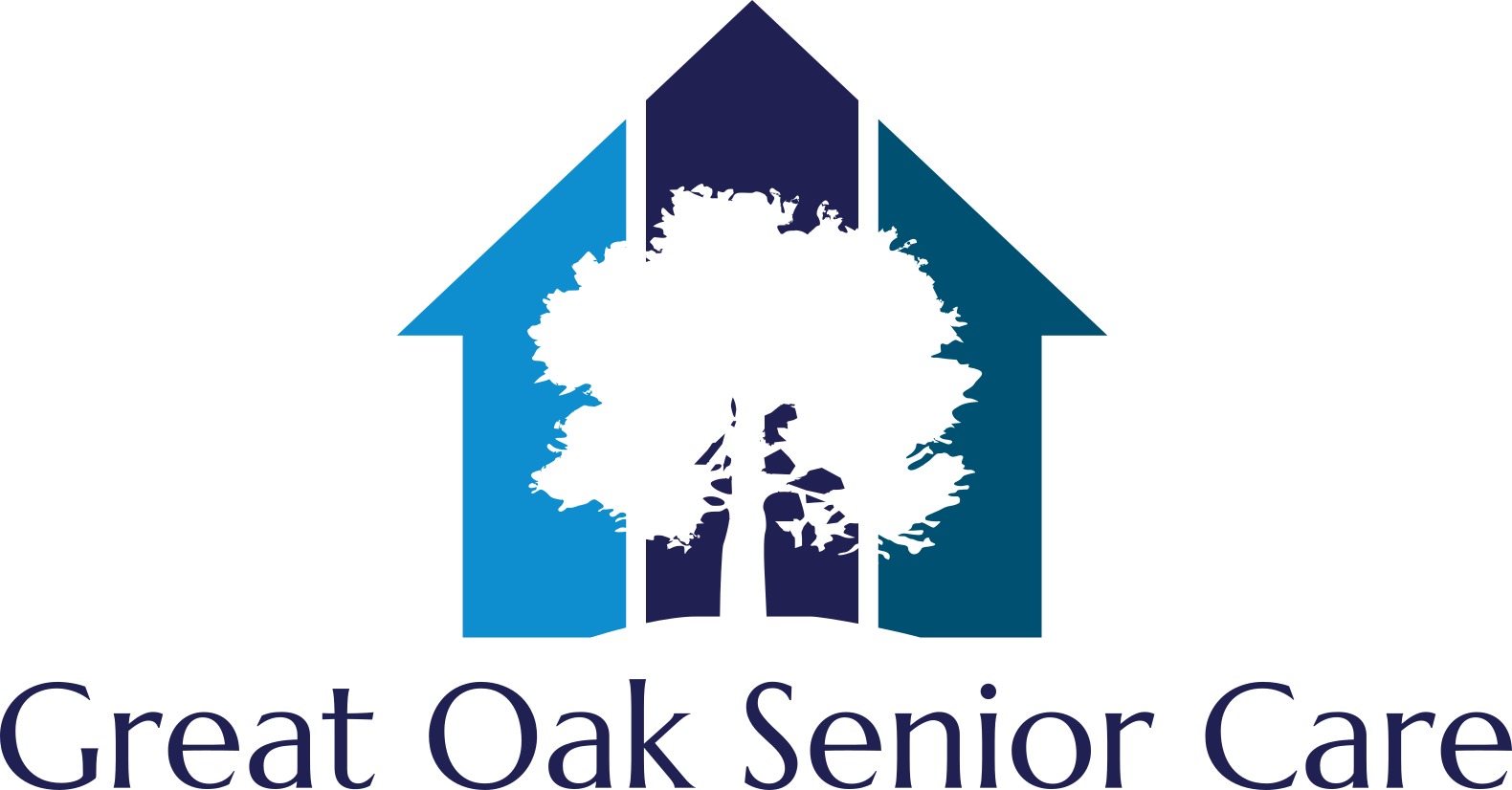      Christine Johnson                                                     Awarded: November 5, 2021                                               Keith Dahlen     (Client Care Manager)                                                                                                                                                                                              (Owner)    